МУНИЦИПАЛЬНОЕ КАЗЕННОЕ ОБРАЗОВАТЕЛЬНОЕ УЧРЕЖДЕНИЕ
ПАТРИКЕЕВСКАЯ ОСНОВНАЯ ОБЩЕОБРАЗОВАТЕЛЬНАЯ ШКОЛАИМЕНИ ПОЛКОВНИКА ЭДУАРДА ВЛАДИМИРОВИЧА СУХАРЕВСКОГОул. Сенная, д.1А,  с. Патрикеево, Базарносызганский р-н, Ульяновская обл., 433708, тел. (8-84-240) 54-3-80, e-mail: salnikova-72 @ mail.ruОКПО 25292239, ОГРН 1027300707796, ИНН/КПП 7324001529/73240100111 января 2014 года в рамках общешкольного мероприятия посвященного Дню лыжника проведены соревнования «Радужный биатлон»,  в котором наиболее меткими и быстрыми оказались учащиеся 5 класса Назаров Евгений и Силантьев Степан.  Ребята выбивали мишень цветными снежками, а затем проезжали лыжный кросс.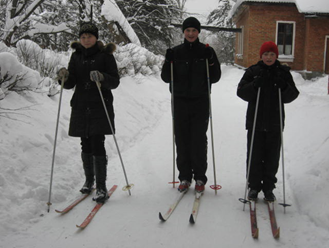 